г. Петропавловск-Камчатский				« 11 » декабря 2015 годаВ целях формирования в Камчатском крае системы социальной реабилитации и ресоциализации лиц, незаконно потребляющих наркотические средства и психотропные вещества и реализации мероприятий государственной программы Камчатского края «Профилактика правонарушений, терроризма, экстремизма, наркомании и алкоголизма в Камчатском крае на 2014-2018 годы», утвержденной постановлением  Правительства Камчатского края от 29.11.2013 № 522-П, ПРИКАЗЫВАЮ: 1.	Утвердить Порядок предоставления сертификата на получение социальных услуг по реабилитации лиц, незаконно потребляющих наркотические средства и психотропные вещества, согласно приложению 1.2.	Утвердить форму сертификата на получение социальных услуг по реабилитации лиц незаконно, потребляющих наркотические средства и психотропные вещества, согласно приложению 2.3.	 Настоящий приказ вступает в силу через 10 дней после дня его официального опубликования и распространяется на правоотношения, возникающие с 01.01.2016.Министр                                                                                            И.Э. КойровичПриложение 1к приказу Министерства социального развития и труда Камчатского края от  11.12.2015    №  1439-пПорядокпредоставления сертификата на получение социальных услуг по реабилитации лиц, незаконно потребляющих наркотические средства и психотропные вещества Общие положения Настоящий Порядок  предоставления сертификата на получение социальных услуг по реабилитации лиц, незаконно потребляющих наркотические средства и психотропные вещества, (далее – Порядок) разработан  в целях формирования в Камчатском крае системы социальной реабилитации и ресоциализации лиц, незаконно потребляющих наркотические средства и психотропные вещества, и реализации мероприятий государственной программы Камчатского края «Профилактика правонарушений, терроризма, экстремизма, наркомании и алкоголизма в Камчатском крае на 2014-2018 годы», утвержденной постановлением  Правительства Камчатского края от 29.11.2013 № 522-П.Настоящий Порядок определяет процедуру предоставления на территории Камчатского края лицам, незаконно потребляющим наркотические средства и психотропные вещества, сертификатов на оплату предоставляемых им юридическими лицами и индивидуальными предпринимателями медицинских, социально-бытовых, психологических, педагогических, правовых услуг и услуг по профессионально-трудовой реабилитации (далее соответственно - услуги по социальной реабилитации и ресоциализации, сертификат).Круг заявителей, требования к порядку информирования о предоставлении сертификата Право на  получение сертификата имеют граждане Российской Федерации, проживающие  на территории Камчатского края, достигшие 18 лет, страдающие наркотической зависимостью и состоящие в установленном порядке на учете в государственном наркологическом учреждении (диспансере, кабинете) в связи с незаконным потреблением наркотических средств или психотропных веществ (далее - заявитель).   От имени заявителя за получением сертификата вправе обратиться иное лицо, действующее на основании доверенности, выданной в установленном порядке (далее - представитель).   Постановка на учет и ведения учета лиц, незаконно потребляющих наркотические средства и психотропные вещества, для предоставления им социальных услуг с использованием сертификата осуществляет краевое государственное автономное полустационарное учреждение социальной защиты «Камчатский комплексный центр по оказанию помощи лицам без определенного места жительства и занятий и социальной реабилитации граждан», подведомственное Министерству социального развития и труда Камчатского края (далее – Центр). Центр назначает лицо, ответственное за прием документов, постановку на учет, ведение учета и предоставление сертификатов (далее – ответственное лицо Центра).Услуги по социальной реабилитации и ресоциализации вправе предоставлять юридические лица и индивидуальные предприниматели, прошедшие в установленном порядке квалификационный отбор и включенные в реестр негосударственных организаций, осуществляющих деятельность в сфере социальной реабилитации и ресоциализации на территории Камчатского края (далее - реабилитационные центры).Сертификат подтверждает предоставление реабилитационным центром заявителю услуги по социальной реабилитации и ресоциализации и является основанием для получения компенсации на возмещение затрат, связанных с предоставлением заявителю указанных услуг.Информация о реабилитационных центрах и порядке предоставления заявителям сертификата на получение услуг по социальной реабилитации и ресоциализации  размещается:1) на стендах, расположенных в помещениях, занимаемых  Центром;2)  на официальном  сайте Министерства социального развития и труда Камчатского края (далее – Министерство) в информационно-телекоммуникационной сети «Интернет», на официальном сайте Центра www.social-center.ru.3)  посредствам публикации в средствах массовой информации.8. График приема в Центре граждан по вопросам получения сертификата:Понедельник  9.00-17.00 (перерыв 12.00-12.30).Вторник   9.00-18.00 (перерыв 13.00-14.00).Среда  9.00-18.00 (перерыв 13.00-14.00).Четверг  9.00-18.00 (перерыв 13.00-14.00).Пятница  9.00-15.30 (перерыв 12.00-12.30).Суббота, воскресенье – выходные дни. III. Прием, регистрация заявлений и документов, необходимых для предоставления сертификата 9. Для получения сертификата заявитель либо его представитель подает в Центр заявление по форме, установленной приложением 1 к настоящему Порядку, с приложением следующих документов (далее – документы):1) копии паспорта;2) документа, удостоверяющего личность и подтверждающего полномочия представителя (в случае обращения представителя);3) медицинской справки от врача психиатра-нарколога о том, что заявитель состоит на учете в государственном наркологическом учреждении (диспансере, кабинете) в связи с незаконным потреблением наркотических средств или психотропных веществ;4) справки организации здравоохранения об отсутствии медицинских противопоказаний (активные формы туберкулеза, карантинные инфекционные заболевания, заразные заболевания кожи, ногтей и волос, венерические заболевания, тяжелые психические расстройства, представляющие непосредственную опасность для гражданина или окружающих и требующие лечения в специализированных учреждениях здравоохранения).5) согласия заявителя на обработку его персональных данных по форме установленной приложением 2 к настоящему Порядку.10. Документы предоставляются  заявителем  (представителем) путем личного обращения в Центр или через организации федеральной почтовой связи по адресу: 683004, Камчатский край, г. Петропавловск-Камчатский, Рябиковская, д. 22/1. 11. Ответственное лицо Центра устанавливает личность заявителя, в том числе проверяет документ, удостоверяющий личность, документ, подтверждающий полномочия представителя (в случае обращения представителя).Ответственное лицо Центра проверяет представленные документы на их соответствие части 9 настоящего Порядка, по просьбе заявителя (представителя)  оказывает помощь в написании заявления, консультирует по вопросам предоставления сертификата и оказания услуг по социальной реабилитации и ресоциализации.12. В день поступления заявление регистрируется ответственным лицом Центра в журнале регистрации заявлений  и документов, в котором отражаются следующие сведения: 1) порядковый номер записи;2) регистрационный номер заявления;3) дата и время принятия заявления и документов, в том числе поступления их через организации федеральной почтовой связи;4) сведения о заявителе или его представителе (фамилия, имя, отчество, адрес места жительства, телефон);5) перечень приложенных к заявлению документов;6) фамилия и инициалы, подпись ответственного лица, принявшего заявление;7) информация о принятом решении.13. Журнал регистрации заявлений и документов прошивается, пронумеровывается, скрепляется печатью Центра. Журнал регистрации заявлений и документов ведется ежегодно, последовательно, начиная с первого номера. Все исправления оговариваются и удостоверяются подписью руководителя Центра.14. Заявителю  ( представителю), подавшему заявление лично, в день его обращения выдается расписка в получении документов с указанием даты и номера заявления, указанного в журнале регистрации заявлений и документов по форме, установленной  приложением 3 к настоящему Порядку. Расписка  в получении документов о регистрации заявления в журнале регистрации заявлений и документов, направленного через организации федеральной почтовой связи, не выдается.IV. Перечень оснований для отказа в постановке на учет на предоставление сертификата, постановка на учет заявителя15. Решение о постановке либо об отказе в постановке на учет на предоставление сертификата (далее – постановка на учет) заявителя принимается комиссией, созданной в Центре, в течение 7 календарных  дней со дня поступления заявления и документов, указанных в части 9 настоящего Порядка. Состав и порядок работы комиссии утверждается приказом директора Центра. 16.  Основаниями для отказа в постановке на учет заявителя  и возврате документов являются:1) гражданин, подавший заявление, не относится к категории граждан, указанной в части 3 настоящего Порядка;2)  гражданин не представил полного перечня  документов, указанных в части  9 настоящего Порядка.17. В случае отказа в постановке на учет и возврате документов,  ответственное лицо Центра не позднее 5 календарных дней со дня принятия указанного решения направляет заявителю (представителю) по адресу, указанному в заявлении, уведомление об отказе по форме, установленной  приложением 4 к настоящему Порядку, с указанием причин.Информация о принятом решении вносится в журнал регистрации заявлений и документов. 18.  Отказ в постановке на учет не препятствует повторному обращению заявителя или его представителя.19. Уведомление о постановке на учет заявителя по форме, установленной приложением 5 к настоящему Порядку, с указанием даты постановки на учет и номера очередности, не позднее 3 рабочих дней со дня  принятия указанного решения направляется ответственным лицом Центра на адрес, указанный в заявлении.20. Ответственное лицо Центра ведет учет заявителей, обратившихся за получением сертификата, путем формирования списка заявителей на предоставление сертификата.21. Заявители (представители) вправе ознакомиться со списком заявителей на предоставление сертификатов с соблюдением требований Федерального закона от 27 июля 2006 года №152-ФЗ «О персональных данных».V. Процедура предоставления сертификата 22. Решение о предоставлении сертификата оформляется в виде приказа Центра, который издается в день принятия комиссией указанного решения.23. Ответственное лицо Центра письменно в течение двух рабочих дней со дня принятия решения о предоставлении сертификата:1) оформляет сертификат по форме, утвержденной приказом Министерства. Сертификат подписывается руководителем Центра и скрепляется печатью Центра;2) уведомляет заявителя о принятом решении, а также о дате выдачи сертификата;3) вносит сведения о заявителях, в отношении которых принято решение о предоставлении сертификата, в журнал выдачи сертификатов, составленный по форме, утвержденной приказом.24. Выдача сертификата осуществляется ответственным лицом Центра лично заявителю или его представителю либо направляется федеральной почтовой связью заказным письмом с уведомлением о вручении.25. В случае отказа заявителя от получения   сертификата,  заявитель письменно уведомляет об этом руководителя Центра.Право на получение сертификата в этом случае переходит следующему по очереди в списке  заявителей на предоставлении сертификата.26. Ответственное лицо Центра ведет учет выдачи сертификатов в журнале регистрации сертификатов, в котором отражаются следующие сведения:1) порядковый номер записи;2) регистрационный номер  сертификата;3) дата и время выдачи сертификата;4) сведения о заявителе (его представителе) (фамилия, имя, отчество, адрес места жительства, телефон);5) паспортные данные заявителя;6) подпись заявителя (представителя) о получении сертификата либо отметка о направлении сертификата через организацию федеральной почтовой связи.27. Журнал регистрации сертификатов прошивается, пронумеровывается, скрепляется печатью Центра. Журнал регистрации  сертификатов ведется ежегодно, последовательно, начиная с первого номера. Все исправления оговариваются и удостоверяются подписью руководителя Центра.28. Выдача сертификата гражданам осуществляется в порядке очередности исходя из даты постановки на учет, и в пределах средств, предусмотренных на эти цели в Государственной программе Камчатского края «Профилактика правонарушений, терроризма, экстремизма, наркомании и алкоголизма в Камчатском крае на 2014-2018 годы», утвержденной постановлением  Правительства Камчатского края от 29.11.2013 № 522-П, на очередной финансовый год.29. Заявитель не позднее 30 календарных дней со дня получения сертификата обращается в реабилитационный центр для последующего заключения договора и получения по сертификату услуг по социальной реабилитации и ресоциализации. При отказе гражданина от подписания договора, полученный им сертификат возвращается в Центр и аннулируется.30. Сертификат на реабилитацию выдается заявителю однократно, и дает право на оплату услуг по социальной реабилитации и ресоциализации, оказываемых гражданину реабилитационным центром в течение 180 дней, в том числе на оказание услуг по социальной реабилитации в течение 90 дней и ресоциализации в течение 90 дней.31. Реабилитационным центром копия договора на получение услуг по социальной реабилитации и ресоциализации, указанного в части 29 настоящего Порядка предоставляется в Центр в течение 5 календарных дней со дня подписания договора сторонами.32. Максимальная стоимость услуг, предусмотренная сертификатом, устанавливается в размере 244 800 (двести сорок четыре тысяч восемьсот) рублей.33. Для получения компенсации реабилитационный центр ежемесячно направляет в Центр акт сдачи-приемки оказанных услуг за отчетный месяц по форме, установленной приложением  6 к настоящему Порядку.34. Оплата услуг по сертификату осуществляется Министерством ежемесячно, исходя из фактического объема оказанных услуг из расчета 1 день реабилитации – 1600 рублей, 1 день ресоциализации – 1 120 рублей, в течение 5 рабочих дней со дня предоставления  реабилитационным центром акта сдачи-приемки оказанных услуг за отчетный месяц.35. Центр ежемесячно направляет в Министерство  реестр реабилитационных с центров с приложением копий договоров, сертификатов и актов сдачи – приемки оказанных услуг.VI. Заключительные положения 36. При утрате сертификата заявитель или его представитель  имеют право обратиться в Центр с заявлением о выдаче дубликата сертификата.37. Заявление регистрируется в день его поступления ответственным лицом Центра в журнале регистрации заявлений и документов с указанием даты поступления и порядкового номера.38. Выдача дубликата сертификата осуществляется в течение 7 календарных дней со дня поступления в Центр заявления о его выдаче. На дубликате сертификата с лицевой стороны в правом верхнем углу ставится надпись «Дубликат».39. Выдача сертификата осуществляется ответственным лицом Центра лично заявителю или его представителю либо направляется федеральной почтовой связью заказным письмом с уведомлением о вручении.40. По заявлению заявителя (представителя) в сертификат могут быть внесены изменения, которые регистрируются в журнале регистрации заявлений о внесении изменений в сертификат по форме установленной приложением 7 к настоящему Порядку. 41. Мониторинг оказания услуг по социальной реабилитации и ресоциализации, предоставляемых заявителям, осуществляется Межведомственной комиссией по проведению квалификационного отбора юридических лиц и индивидуальных предпринимателей, предоставляющих услуги по социальной реабилитации и ресоциализации лиц, незаконно потребляющих наркотические средства или психотропные вещества для их включения в реестр негосударственных организаций, осуществляющих комплексную реабилитацию и ресоциализацию лиц, потребляющих наркотические средства или психотропные вещества без назначения врача.Приложение 1 к Порядку предоставления сертификата на получение социальных услуг по реабилитации лиц, незаконно потребляющих наркотические средства и психотропные веществаОбразец	  В краевое государственное автономное  	                                                          полустационарное Учреждение социальной  	защиты «Камчатский комплексный центр 	по оказанию помощи лицам без	определенного места жительства и                                                            занятий и социальной реабилитации              	граждан	________________________________	От _____________________________	________________________________                                                                                                                             ( Ф.И.О. заявителя)	___________________________	______________________________                                                           (паспортные данные, адрес места жительства                                                                                                                                  контактный телефон)Заявлениео постановке на учет на предоставление сертификата Прошу поставить на учет на предоставление сертификата на  получение социальных услуг по реабилитации лиц, незаконно потребляющих наркотические средства и психотропные вещества, в некоммерческой организации ____________________________________, оказывающей социальные услуги по реабилитации лиц, незаконно потребляющих наркотические средства и психотропные вещества. Я уведомлен о том, что могу в порядке очереди встать на учет на предоставление сертификата только один раз и в случае моего отказа от  получения сертификата,  право на получение сертификата перейдет к следующему по списку заявителю. К заявлению прилагаю следующие документы: 1) копию паспорта;2) медицинскую  справку от врача психиатра-нарколога о том, что заявитель состоит на учете в государственном наркологическом учреждении (диспансере, кабинете) в связи с потреблением наркотических средств или психотропных веществ;4) справку организации здравоохранения об отсутствии медицинских противопоказаний (активные формы туберкулеза, карантинные инфекционные заболевания, заразные заболевания кожи, ногтей и волос, венерические заболевания, тяжелые психические расстройства, представляющие непосредственную опасность для гражданина или окружающих и требующие лечения в специализированных учреждениях здравоохранения).5) согласие на обработку моих персональных данных._________	___________	____________(дата)	(подпись)		(расшифровка)Приложение 2 к Порядку предоставления сертификата на получение социальных услуг по реабилитации лиц, незаконно потребляющих наркотические средства и психотропные вещества                                                            В краевое государственное автономное  	                                                         полустационарное Учреждение социальной  	защиты «Камчатский комплексный центр 	по оказанию помощи лицам без	определенного места жительства и                                                            занятий и социальной реабилитации              	граждан»______________________________От _____________________________                                                                                                                                                       ( Ф.И.О. заявителя)СОГЛАСИЕна обработку персональных данныхПриложение 3 к Порядку предоставления сертификата на получение социальных услуг по реабилитации лиц, незаконно потребляющих наркотические средства и психотропные веществаРасписка Дана в том, что ответственным лицом КГАПУ СЗ «Камчатский комплексный центр по оказанию помощи лицам без определенного места жительства и занятий и социальной реабилитации граждан»      (Ф.И.О. ответственного лица, должность)приняты от _____________________________________________________                                                                              (Ф.И.О. заявителя)                    следующие документы (отметить):Копия паспортаМедицинская справка от врача психиатра-нарколога о том, что заявитель состоит на официальном учете с диагнозом «наркомания» или с впервые установленным диагнозом «наркомания» справка организации здравоохранения об отсутствии медицинских противопоказаний (активные формы туберкулеза, карантинные инфекционные заболевания, заразные заболевания кожи, ногтей и волос, венерические заболевания, тяжелые психические расстройства, представляющие непосредственную опасность для гражданина или окружающих и требующие лечения в специализированных учреждениях здравоохранения).Согласие на обработку персональных данныхДокументы приняты и зарегистрированы в журнале регистрации заявлений и документов за номером _______________________________________________	___________________(дата приема заявления)                                   (подпись ответственного лица)Приложение 4 к Порядку предоставления сертификата на получение социальных услуг по реабилитации лиц, незаконно потребляющих наркотические средства и психотропные веществаКраевое государственное автономное полустационарное учреждение социальной  защиты «Камчатский комплексный центр по оказанию помощи лицам без определенного места жительства и  занятий и социальной реабилитации граждан»УВЕДОМЛЕНИЕОБ ОТКАЗЕ В ПОСТАНОВКЕ НА УЧЕТ НА ПРЕДОСТАВЛЕНИЕ СЕРТИФИКАТА НА ПОЛУЧЕНИЕ УСЛУГ ПО СОЦИАЛЬНОЙ РЕАБИЛИТАЦИИ И РЕСОЦИАЛИЗАЦИИ ЛИЦ, НЕЗАКОННО ПОТРЕБЛЯЮЩИХ НАРКОТИЧЕСКИЕ СРЕДСТВА И ПСИХОТРОПНЫЕ ВЕЩЕСТВАот «__»______20__г.	№_____________Уважаемая (ый) ________________________________________________!(фамилия, имя, отчество)Краевым государственным автономным полустационарным учреждением социальной  защиты «Камчатский комплексный центр 	по оказанию помощи лицам  без определенного места жительства и занятий и социальной реабилитации граждан» рассмотрено Ваше заявление о постановке на учет на предоставление сертификата на получение услуг по реабилитации и ресоциализации лиц, незаконно потребляющих наркотические средства и психотропные вещества и  приложенные  к нему документы.По результатам рассмотрения принято решение об отказе в постановке на учет по следующим основаниям:__________________________________ ________________________________________________________________________________________________________________________________(основания для отказа)Руководитель _____________ ___________________		(подпись)Приложение 5 к Порядку предоставления сертификата на получение социальных услуг по реабилитации лиц, незаконно потребляющих наркотические средства и психотропные веществаУВЕДОМЛЕНИЕО ПОСТАНОВКЕ НА УЧЕТ НА ПРЕДОСТАВЛЕНИЕ СЕРТИФИКАТА НА ПОЛУЧЕНИЕ СОЦИАЛЬНЫХ УСЛУГ ПО РЕАБИЛИТАЦИИ ЛИЦ, НЕЗАКОННО ПОТРЕБЛЯЮЩИХ НАРКОТИЧЕСКИЕ СРЕДСТВА И ПСИХОТРОПНЫЕ ВЕЩЕСТВАот «__»______20__г.	№_____________Уважаемая (ый) ________________________________________________!(фамилия, имя, отчество)Краевым государственным автономным  полустационарным учреждением социальной  защиты «Камчатский комплексный центр по оказанию помощи лицам  без определенного места жительства и занятий и социальной реабилитации граждан» рассмотрено Ваше заявление о постановке на учет на предоставление сертификата на получение социальных услуг по реабилитации лиц, незаконно потребляющих наркотические средства и психотропные вещества и  приложенные  к нему документы.По результатам рассмотрения всех представленных документов принято решение о постановке на учет на предоставление сертификата на получение социальных услуг по реабилитации лиц, незаконно потреб потребляющих наркотические средства и психотропные вещества, с присвоением номера очереди _____.Руководитель _____________ ___________________		(подпись)Приложение 6 к Порядку предоставления сертификата на получение социальных услуг по реабилитации лиц, незаконно потребляющих наркотические средства и психотропные веществаза __________________________указать месяц, годПриложение 7к Порядку предоставления сертификата на получение социальных услуг по реабилитации лиц, незаконно потребляющих наркотические средства и психотропные веществаЖУРНАЛ РЕГИСТРАЦИИ ЗАЯВЛЕНИЙ О ВНЕСЕНИИ ИЗМЕНЕНИЙ В СЕРТИФИКАТ НА ПОЛУЧЕНИЕ СОЦИАЛЬНЫХ УСЛУГ ПО РЕАБИЛИТАЦИИ ЛИЦ, НЕЗАКОННО ПОТРЕБЛЯЮЩИХ НАРКОТИЧЕСКЕИ СРЕДСТВА И ПСИХОТРОПНЫЕ ВЕЩЕСТВАПриложение 2к приказу Министерства социального развития и труда Камчатского края от  11.12.2015    №  1439-пФорма сертификатаСЕРТИФИКАТна получение социальных услуг по реабилитации лиц, незаконно потребляющих наркотические средства и психотропные вещества                                                                                                 №______Настоящим сертификатом удостоверяется, что ________________________	(фамилия, имя, отчество_____________________________________________________________________________________________владельца сертификата, данные документа, удостоверяющего личность владельца)имеет право на получение социальных услуг по реабилитации лиц, незаконно потребляющих наркотические средства и психотропные вещества по сертификату в соответствии с Порядком  предоставления сертификата на получение социальных услуг  по реабилитации лиц, незаконно потребляющих наркотические средства и психотропные вещества, утвержденного приказом Министерства социального развития и труда Камчатского края №_____ от «___»_________20_ года____________________________________________________________________________________________________________________________ в                     (перечень социальных услуг)________________________________________________________________________________________________________________________________   (наименование организации, в которую направляется заявитель, адрес места нахождения)Дата выдачи сертификата «___»_____________ 20___ года.Дата окончания срока действия сертификата «___»___________ 20__ года.Директор                                                                                _________________М.П. 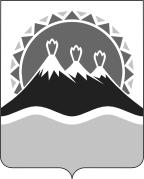 МИНИСТЕРСТВО СОЦИАЛЬНОГО РАЗВИТИЯ  И ТРУДАКАМЧАТСКОГО КРАЯПРИКАЗ №  1439-пОб утверждении Порядка предоставления сертификата на получение социальных услуг по реабилитации лиц, незаконно потребляющих наркотические средства и психотропные вещества Я,(фамилия, имя, отчество)(фамилия, имя, отчество)(фамилия, имя, отчество)(фамилия, имя, отчество)(фамилия, имя, отчество)(фамилия, имя, отчество)паспорт серия _____№________________ _____________________________________________________________________________________________,                                                                           (выдан кем и когда)проживающий (ая) по адресу_______________________________________паспорт серия _____№________________ _____________________________________________________________________________________________,                                                                           (выдан кем и когда)проживающий (ая) по адресу_______________________________________паспорт серия _____№________________ _____________________________________________________________________________________________,                                                                           (выдан кем и когда)проживающий (ая) по адресу_______________________________________паспорт серия _____№________________ _____________________________________________________________________________________________,                                                                           (выдан кем и когда)проживающий (ая) по адресу_______________________________________паспорт серия _____№________________ _____________________________________________________________________________________________,                                                                           (выдан кем и когда)проживающий (ая) по адресу_______________________________________паспорт серия _____№________________ _____________________________________________________________________________________________,                                                                           (выдан кем и когда)проживающий (ая) по адресу_______________________________________даю согласие краевому государственному автономному   полустационарному учреждению социальной  защиты «Камчатский комплексный центр по оказанию помощи лицам без определенного места жительства и занятий и социальной реабилитации граждан» на автоматизированную, а также без использования средств автоматизации обработку и использование моих персональных данных (включающих фамилию, имя отчество, дату рождения, адрес место жительства, контактный (е) телефон (ы), данные о состоянии моего здоровья, заболеваниях), а именно: хранение персональных данных (в электронном виде и на бумажном носителе), уточнение (обновление, изменение) персональных данных, использование персональных данных, передача персональных данных в порядке, предусмотренном законодательством РФ, и иные действия,  в соответствии с Федеральным законом от 27.07.2006 г. № 152-ФЗ «О персональных данных».даю согласие краевому государственному автономному   полустационарному учреждению социальной  защиты «Камчатский комплексный центр по оказанию помощи лицам без определенного места жительства и занятий и социальной реабилитации граждан» на автоматизированную, а также без использования средств автоматизации обработку и использование моих персональных данных (включающих фамилию, имя отчество, дату рождения, адрес место жительства, контактный (е) телефон (ы), данные о состоянии моего здоровья, заболеваниях), а именно: хранение персональных данных (в электронном виде и на бумажном носителе), уточнение (обновление, изменение) персональных данных, использование персональных данных, передача персональных данных в порядке, предусмотренном законодательством РФ, и иные действия,  в соответствии с Федеральным законом от 27.07.2006 г. № 152-ФЗ «О персональных данных».даю согласие краевому государственному автономному   полустационарному учреждению социальной  защиты «Камчатский комплексный центр по оказанию помощи лицам без определенного места жительства и занятий и социальной реабилитации граждан» на автоматизированную, а также без использования средств автоматизации обработку и использование моих персональных данных (включающих фамилию, имя отчество, дату рождения, адрес место жительства, контактный (е) телефон (ы), данные о состоянии моего здоровья, заболеваниях), а именно: хранение персональных данных (в электронном виде и на бумажном носителе), уточнение (обновление, изменение) персональных данных, использование персональных данных, передача персональных данных в порядке, предусмотренном законодательством РФ, и иные действия,  в соответствии с Федеральным законом от 27.07.2006 г. № 152-ФЗ «О персональных данных».даю согласие краевому государственному автономному   полустационарному учреждению социальной  защиты «Камчатский комплексный центр по оказанию помощи лицам без определенного места жительства и занятий и социальной реабилитации граждан» на автоматизированную, а также без использования средств автоматизации обработку и использование моих персональных данных (включающих фамилию, имя отчество, дату рождения, адрес место жительства, контактный (е) телефон (ы), данные о состоянии моего здоровья, заболеваниях), а именно: хранение персональных данных (в электронном виде и на бумажном носителе), уточнение (обновление, изменение) персональных данных, использование персональных данных, передача персональных данных в порядке, предусмотренном законодательством РФ, и иные действия,  в соответствии с Федеральным законом от 27.07.2006 г. № 152-ФЗ «О персональных данных».даю согласие краевому государственному автономному   полустационарному учреждению социальной  защиты «Камчатский комплексный центр по оказанию помощи лицам без определенного места жительства и занятий и социальной реабилитации граждан» на автоматизированную, а также без использования средств автоматизации обработку и использование моих персональных данных (включающих фамилию, имя отчество, дату рождения, адрес место жительства, контактный (е) телефон (ы), данные о состоянии моего здоровья, заболеваниях), а именно: хранение персональных данных (в электронном виде и на бумажном носителе), уточнение (обновление, изменение) персональных данных, использование персональных данных, передача персональных данных в порядке, предусмотренном законодательством РФ, и иные действия,  в соответствии с Федеральным законом от 27.07.2006 г. № 152-ФЗ «О персональных данных».даю согласие краевому государственному автономному   полустационарному учреждению социальной  защиты «Камчатский комплексный центр по оказанию помощи лицам без определенного места жительства и занятий и социальной реабилитации граждан» на автоматизированную, а также без использования средств автоматизации обработку и использование моих персональных данных (включающих фамилию, имя отчество, дату рождения, адрес место жительства, контактный (е) телефон (ы), данные о состоянии моего здоровья, заболеваниях), а именно: хранение персональных данных (в электронном виде и на бумажном носителе), уточнение (обновление, изменение) персональных данных, использование персональных данных, передача персональных данных в порядке, предусмотренном законодательством РФ, и иные действия,  в соответствии с Федеральным законом от 27.07.2006 г. № 152-ФЗ «О персональных данных».(дата)(дата)(подпись)(расшифровка)(расшифровка)Заявитель:№п/пНаименованиесоциальной услугиОбъем социальных услуг Потребность в компенсации  поставщика социальных услуг1234№Дата приема заявленияФамилия, имя, отчество заявителяАдрес места жительстваНомер сертификата. Дата выдачиДата внесения изменений в сертификатДата вручения сертификата после внесения изменений, подпись заявителя